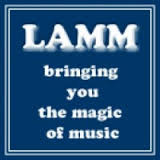 Lamm Industries 2021For-forsterkereLL2.1 Regular								  81500LL2.1 Deluxe								  84500L2.1    Reference -2 box, seperate stereo powersupply		266500LL1.1 Signature -3 box, seperate mono powersupply		542500Phono\RIAALP2.1 Regular								131500LP2.1 Deluxe								135000LP1 Signature- 3 box, seperate mono powersupply		451500Slutt-forsterkere- pris pr.parM1.2 Reference - 100Watt Klasse A					341500M2.2 - 220Watt Klasse A/AB						339000ML2.2 - 18Watt Single ended 6C33C triode rør			458000ML3 Signature - 32Watt Single ended GM-70 triode rør	        1451500Gyldig pr. 8. Mai 2021. Forbehold om prisendringer uten varsel.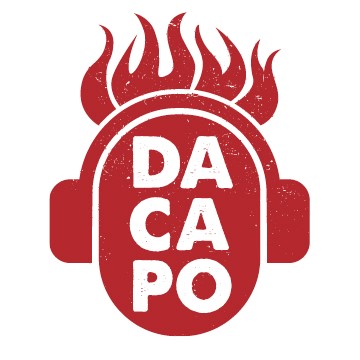 